DIPLOME INTER-UNIVERSITAIRED'ECHOGRAPHIE GYNECOLOGIQUE ET OBSTETRICALE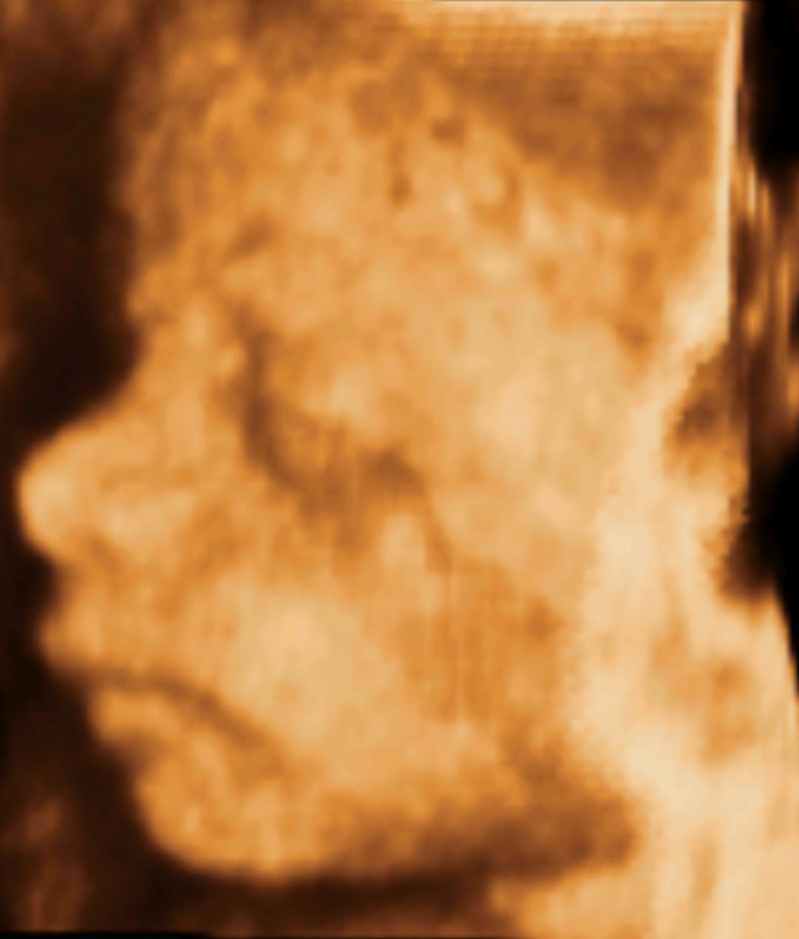 ANNEE UNIVERSITAIRE.  2023 – 2024Directeur : Pr. N. SananèsCoordonnateur : Dr AS WeingertnerLieu des cours: Salle de visioconférence du CMCO 19 rue Louis Pasteur 67303. Schiltigheim- STRASBOURGHoraires: 9 h 00-12 h 30 et 14 h 00-19 h 00 tous les jours + 4 après-midi de TD en distancielSecrétariat du DIU:   	 Elodie Gebus & Bérengère Telek19 rue L. Pasteur   67303 Schiltigheim - STRASBOURG.  	Tel 03.69 55 34 15.     Fax : 03 69 55 34 46      Mail : elodie.gebus@chru-strasbourg.frSEMAINE du 20 au 24 Novembre 2023LUNDI 20 novembre 202309 h 00	Présentation du DIU d’écho 				N. SANANES09 h 30	Physique des ultra-sons 				F. HUBELE11 h 00	Pause10 h 45 	Physique des ultra-sons 				F. HUBELE14 h 00	Physique des ultra-sons				F. HUBELE                                                                              15 h 45	Pause16 h 00  	Principe et optimisation de l’échographie 2 D 	G. POTELLE		et du Doppler 18 h 00	Atelier live						G. POTELLE									N. SANANES					MARDI 21 novembre 202309 h 00 	Contenu de l’échographie gynécologique		G. GRANGÉ10 h 30	Pause10 h 45	Echographie de la ménopause			M. KOHLER11 h 15	Lésions tubaires non gravidiques			M. KOHLER  14 h 00	Le pelvis normal -  vessie - urètre			Ph. BASSNAGEL16 h 00	Pause16 h15	Echo générale de l'abdomen - foie - reins		Ph. BASSNAGEL17 h 00	Echographie mammaire				J. LECHNER 17 h 30  	Démonstration sur simulateur			N. SANANESMERCREDI 22 novembre 202309 h 00	Malformations utérines				J. OHL 10 h 00	Grossesse extra-utérine				A. KOCH11 h 00	Pause11 h 00 	Les avortements spontanés				A. KOCH11 h 30	La maladie trophoblastique				K. BETTAHAR14 h 00	Endomètre et myomètre				M. KOHLER16 h 00	Pause16 h 15	Ovaires						M. KOHLERJEUDI 23 novembre 202309 h 00	Biométrie de datation.				C. MAGER 09 h 30	Échographie normale du premier trimestre		A.S. WEINGERTNER10 h 30	Pause10 h 45	Dépistage combiné					A.S. WEINGERTNER14 h 00	Biométries et croissance 				O. MOREL16 h 00 	Pause16 h 15	Doppler utérin						N. SANANÈS16 h 45	Doppler fœtal						N. SANANÈSVENDREDI 24 novembre 202309 h 00	Conseil génétique et malformations			E. SCHAEFFER									S. EL CHEHADEH10 h 30	Pause10 h 45	DPNI et prélèvements sur le fœtus			N. SANANÈS14 h 00	Pathologie malformative du premier trimestre	C. MINELLA17 h 00	Conclusion de la première semaine.			N. SANANÈSSEMAINE du 29 janvier au 2 février 2024LUNDI 29 janvier 202409 h 00	Compte-rendu de l’échographie obstétricale		à définir10 h 45	Pause11 h 00	Approche des modes volumiques			G. POTELLE		14 h 00	Gémellité normale et pathologique			R. KUTNAHORSKY16 h 30	Pause16 h 45	Placenta et segment inférieur				R. KUTNAHORSKY17 h 45	Liquide amniotique					R. KUTNAHORSKYMARDI 30 janvier 202409 h 00	Coeur normal						N. MOTTET10 h 00	Pause10 h 15 	Cœur pathologique					P. HELMS14 h 00	SNC normal						AS WEINGERTNER15 h 00	Anomalies cérébrales					N. MOTTET17 h 00	Pause17h15 	Dysraphismes						N. MOTTETMERCREDI 31 janvier 202409 h 00	L’anasarque foeto-placentaire			C. ANTAL10 h 00	Pause10 h 15	Appareil urinaire normal et pathologique		C. HOMATTER14 h 00	Abdomen normal et pathologique			J.P BORY15 h 00	Anomalies de paroi					J.P BORY16 h 00	Pause	 16 h 15	Le thorax et sa pathologie				M. KOHLERJEUDI 1er février 202409 h 00	Face normale et pathologique			AS WEINGERTNER 10 h 00	Pause10 h 15	Tumeurs fœtales					C. MINELLA11 h 15	Pathologie réductionnelle des extrémités		J. ROSENBLATT14 h 00	Chondro-dysplasie					J. ROSENBLATT15 h 45	Pause16 h 00	Sémiologie des infections fœtales			AS WEINGERTNER VENDREDI  2 février 20249 h 00	L’échographiste et le juge				à définirÉthique dans le diagnostic prénatal			à définir10 h 00	Pause10 h 15	Accompagnement des couples en cas d'IMG	N. KNEZOVIC, F. BECKER14 h 00	Pertinence d’un examen ou d’un signe		à définir15 h 00	Annonce d’une anomalie				à définir15 h 00	Le regard en échographie				V. BISCHOFF									S. SANANES16 h 00	Conclusions						AS WEINGERTNERTRAVAUX DIRIGÉSVENDREDI  16/02/202414 h 00	Échographie gynécologique				M. KOHLER 16 h 00	Pause16 h 30	Réglages, biométries et Doppler			à définirVENDREDI  15/03/202414 h 00	Système nerveux central				AS WEINGERTNER16 h 00	Pause16 h 30	Cœur normal et pathologique				N. MOTTET VENDREDI  29/03/202414 h 00	Thorax et abdomen					JP BORY16 h 00	Pause16 h 30	Divers							R. KUTNAHORSKY VENDREDI  05/04/202414 h 00	Divers							C. MINELLA16 h 00	Pause16 h 30	Divers							M. ZILLIOXListe des conférenciers invités de l’extérieur :  Ph. BASSNAGEL (Nancy)			Pelvis et échographie abdominale	J.P. BORY (Reims)				Pathologie digestive et paroisG. GRANGÉ (Paris)				Contenu de l’échographie gynécologiqueO. MOREL (Nancy)				Biométries de trophicitéN. MOTTET (Besançon)			Cœur et cerveauJ. ROSENBLATT (Paris)			ChondrodysplasieG. POTELLE (Paris)				Optimisation de l’échographie et modes volumiquesJ LECHNER (Strasbourg)			Échographie mammaire	Module d’enseignement sur simulateur d’échographie à l’Unité de Simulation en santé de l’Université de Strasbourg (Un RDV est à prendre auprès de la secrétaire Mme Corinne Stock au 03 88 11 69 66). Les travaux pratiques ont lieu au Centre de Simulation à l’adresse suivante : 1. Place de l’Hôpital -  UF 0632 - 67000 Strasbourg